Away Trip Permission Form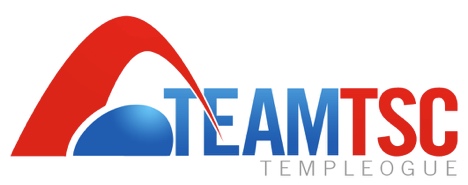 Event: ***Venue: ***Accommodation: 	****Hotel,			****Address****Tel: Date of trip: **** (note this may be longer than the actual gala dates)Parent /Guardian of ParticipantI am happy for my child ___________________ to participate in the ****GALA and agree that he / she will abide by the rules as laid down by the team management.  I have set out below any specific information that the Team Managers should be aware of and may need to cater for with respect to my child and trip.Medical Requirements: (see separate form)Details of any special dietary needs:Any other specific needs:Parents / Guardians Name: __________________________________ Date: __________________Emergency Contact Number(s) Mobile:________________Land line:_______________I ____________________(parent/guardian) will be available on ****Fri (am/ pm),  Sat (am/ pm), Sun(am/  pm) (please circle) for time keeping/turn judge duties (please circle)   if required. We are required to fill a number of officials slots (some for each morning / evening session) this year, some of which are turn judges (Fri & Sat & Sun)And/or I ____________________(parent/guardian) am available if required on ****Fri/Sat/Sun to order and collect lunches from local shop (car required)Young ParticipantI wish to attend the (name of event)I will represent my club and myself in a fitting manner and I agree to abide by the rules as laid down by the team management.Name      _________________________________________________ Date: ________________